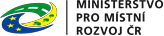 Výzva k podání nabídekna veřejnou zakázku malého rozsahuNÁZEV: „Pořízení SW pro řízení kvality - MMR“IDENTIFIKAČNÍ ÚDAJE ZADAVATELE(dále jen „Zadavatel“)Ná zev proj ek tu spolufinancovaného z Operačního programu Operační program Zaměstnanost:  SMART MMR číslo projektu CZ.03.4.74/0.0/0.0/15_025/0016260DRUH VÝBĚROVÉHO ŘÍZENÍZadavatel v rámci veřejné zakázky malého rozsahu na služby v otevřené výzvě zadávané mimo režim zákona dle § 27 zákona č. 134/2016 Sb., o zadávání veřejných zakázek, ve znění pozdějších právních předpisů (dále jen „ZZVZ“),vyz ývák podání nabídekna veřejnou zakázku s názvem „ Pořízení SW pro řízení kvality - MMR“.Tato veřejná zakázka je zadávána mimo režim ZZVZ. Zadavatel je povinen se řídit § 6 ZZVZ.PŘEDMĚT VEŘEJNÉ ZAKÁZKYPředmětem plnění je pořízení systému pro řízení kvality, včetně licencí a implementace SW pro řízení systému kvality a jeho podpora na dobu neurčitou, vč. dalšího rozvoje. Účelem této veřejné zakázky je zajištění systému řízení kvality a strategického řízení na MMR také v digitální podobě a provázání se stávajícími IT systémyPodrobný technický popis parametrů poptávaného plnění v podobě vzorových konfigurací (determinovaných již používanými produkty a produkty, s nimiž musí být poptávané plnění plně kompatibilní) je uveden v příloze č. 1 Specifikace předmětu plnění.Veškeré poptávané plnění musí být implementovatelné do stávající  IS Zadavatele. Dodavatelé tak musí při přípravě svých nabídek tuto skutečnost respektovat. Implementace zahrnuje zaškolení 3 administrátorů a cca 45 uživatelů (zejména náměstci, ředitelé odborů a vedoucí přímo řízených oddělení; číslo bude upřesněno na základě aktuálních počtů příslušných představených; přibližně 2 hodiny prezenčního školení ve školících prostorách zadavatele ve skupinkách o cca 15 osobách) zadavatele a zpracování administrativní příručky a uživatelské příručky. Dále v rámci implementace proběhne synchronizace s personálním sw OK Base – automatizovaný přenos údajů o zaměstnancích (jméno, příjmení, os. číslo, pracovní místo, organizační útvar) a synchronizace s Active Directory. Dále má zadavatel možnost objednat si další rozvoj sw, a to až do výše 500 člověko-hodin.Místo plnění veřejné zakázky:Místem plnění předmětu smlouvy je sídlo zadavatele (Praha). Implementace a zaškolení bude probíhat v sidle zadavatele na adrese Staroměstské nám. 6, 110 15, Praha 1.Doba plnění veřejné zakázky:Zadavatel předpokládá zahájení plnění předmětu veřejné zakázky po podpisu a nabytí účinnosti smlouvy na plnění této veřejné zakázky. Dodání sw  vč. implementace (tj. nahrání na disky Zadavatele, předání příruček a uskutečněná školení) do 2 měsíců od nabytí účinnosti smlouvy.Zahájení poskytování podpory k licencovaným produktům bude zahájeno bezprostředně po jejich dodání. Stanovená délka podpory na dobu neurčitou s tříměsíční výpovědní lhůtou. V této době může být využita i možnost zadavatele objednat si další rozvoj sw.KLASIFIKACE PŘEDMĚTU VEŘEJNÉ ZAKÁZKYHlavní CPV kód:72261000-2    Podpora progamového vybavení72268000-1    Dodávka programového vybaveníPŘEDPOKLÁDANÁ HODNOTA VEŘEJNÉ ZAKÁZKYPředpokládaná hodnota veřejné zakázky činí 995.000 Kč bez DPH / tedy 1.203.950 s DPH.Předpokládaná hodnota je stanovena jako maximální a nepřekročitelná. Nabídka dodavatele, která bude obsahovat nabídkovou cenu vyšší, než je předpokládaná hodnota, bude vyřazena z důvodu nesplnění podmínek výběrového řízení a příslušný dodavatel bude vyloučen z další účasti ve výběrovém řízení.OBSAH A FORMA NABÍDKYZadavatel doporučuje dodavateli předložit nabídku v následujícím členění:krycí list nabídky (Příloha č. 3 této Výzvy)cenový list (součást Přílohy č. 3 této Výzvy)čestné prohlášení o základní způsobilosti (součást Přílohy č. 2 této Výzvy)čestné prohlášení prokazující splnění technické kvalifikace (součást Přílohy č. 2 této Výzvy)doklady prokazující splnění profesní kvalifikacepopis produktu se zvýrazněním plněním požadovaných funkcí (bude součástí smlouvy)návrh smlouvy (Příloha č. 4 této Výzvy) nepovinný, viz část – Obchodní podmínky;další dokumenty či doklady dle potřeby dodavatelepokud je k podepisování dokumentů zmocněná jiná osoba než statutární orgán společnosti uvedený v obchodním rejstříku, musí být plná moc součástí nabídky.Nabídku podá dodavatel písemně v českém jazyce, dle formálních, technických a smluvních požadavků Zadavatele uvedených v této Výzvě. Nabídka, včetně veškerých požadovaných dokladů, bude potvrzena statutárním orgánem dodavatele nebo osobou pověřenou zastupováním statutárního orgánu. V případě podpisu nabídky pověřenou osobou doloží dodavatel v nabídce příslušnou plnou moc či jiný platný pověřovací dokument.PODÁNÍ NABÍDKYNabídky se podávají písemně, a to v elektronické podobě do konce stanovené lhůty pro podání nabídek. Rozhodující je okamžik podání nahráné nabídky do Národního elektronického nástroje (dále jen NEN).Nabídky podané v elektronické podobě m usí b ýt: podány prostřednictvím NEN na adrese https://nen.nipez.cz, dle tam uvedených podmínek a pokynů,šifrovány prostřednictvím certifikátu veřejného klíče, který je Zadavatelem poskytován na profilu Zadavatele spolu s touto Výzvou.Nabídka zpracovaná v rozporu s požadavky na zpracování nabídky, či nabídka předložená po lhůtě pro podání nabídek uvedené v článku 8 Výzvy bude z výběrového řízení Zadavatelem vyloučena, respektive nabídka doručená po uplynutí výše uvedené lhůty nebude hodnotící komisí otevřena ani hodnocena. Kontaktní osoby zakázky: Ing. Aneta Šťastná (aneta.stastna@mmr.cz), telefon: +420 224 861 827,Ing. Lucie Zimmermannová, MPA (lucie.zimmermannova@mmr.cz), telefon: +420 224 861 857.LHŮTA PRO PODÁNÍ NABÍDEKLhůta pro podání nabídek končí dne 21. 9. 2020, 9,00 hodin. Otevírání nabídek se bude konat po uplynutí lhůty pro podání nabídek v sídle Zadavatele. Otevírání nabídek je neveřejné.KVALIFIKACE DODAVATELŮZadavatel požaduje splnění kvalifikace v následujícím rozsahu:PROKÁZÁNÍ SPLNĚNÍ ZÁKLADNÍ KVALIFIKACEDodavatel splní základní způsobilost dle § 74 ZZVZ doložením podkladů uvedených v § 75 ZZVZ nebo předložením čestného prohlášení, které je součástí Přílohy č. 2 této Výzvy, které musí být podepsané dodavatelem nebo osobou oprávněnou jednat jménem či za dodavatele.  Doklady prokazující základní způsobilost musí prokazovat splnění požadovaného kritéria způsobilosti nejpozději v době 3 měsíců přede dnem zahájení výběrového řízení. PROKÁZÁNÍ SPLNĚNÍ PROFESNÍ KVALIFIKACESplnění profesních kvalifikačních předpokladů prokáže dodavatel, který předloží:výpis z obchodního rejstříku, pokud je v něm zapsán, či výpis z jiné obdobné evidence, pokud je v ní zapsán. Výpis z obchodního rejstříku dodavatel předkládá v prosté kopii originálu, jež nesmí být starší 3 měsíců přede dnem zahájení výběrového řízení,doklad o oprávnění k podnikání podle zvláštních právních předpisů v rozsahu odpovídajícím předmětu veřejné zakázky, zejména doklad prokazující příslušné živnostenské oprávnění či licenci. Doklad o oprávnění k podnikání dodavatel předkládá v prosté kopii originálu, jež nesmí být starší 3 měsíců přede dnem zahájení výběrového řízení.PROKÁZÁNÍ SPLNĚNÍ TECHNICKÝCH KVALIFIKAČNÍCH PŘEDPOKLADŮTechnickou kvalifikaci dodavatel prokazuje prostřednictvím Seznamu obdobných referenčních zakázek a připojených osvědčení o jejich realizaci. Splnění technické kvalifikace prokáže účastník, který předloží: Reference od minimálně tří objednavatelů, kterým účastník v posledních 3 letech zajišťoval obdobné služby (Systém řízení kvality) jako aktivity uvedené ve Specifikaci předmětu plnění v minimálním finančním rozsahu každé takové služby alespoň 350 000 Kč bez DPH. Alespoň jedno osvědčení (reference) se zároveň musí týkat dodávky licencí, implementace a podpory systému pro řízení kvality realizované pro objednatele s počtem zaměstananců větším než 400.Účastník prokáže reference seznamem minimálně 3 zakázek s uvedením jejich rozsahu a doby plnění. Dodavatel prokáže v rámci této VZMR splnění všech kvalifikačních předpokladů vymezených v této výzvě předložením prostých kopií dokladů uvedených výše. Zadavatel doporučuje dodavatelům pro doložení základní způsobilosti využít vzor čestného prohlášení, který je obsažen v Příloze č. 2. Dodavatel je rovněž oprávněn kvalifikaci prokázat předložením jednotného evropského osvědčení pro veřejné zakázky dle ust. § 87 Zákona.Neprokáže-li dodavatel splnění kvalifikace v plném rozsahu, bude podle § 48 Zákona vyloučen z tohoto zadávacího řízení. Zadavatel si vyhrazuje právo ověřit platnost a pravdivost informací prokazujících splnění kvalifikace.Originály nebo ověřené kopie dokladů prokazujících kvalifikaci předloží dodavatel na základě výzvy Zadavatele před podpisem smlouvy.PRAVIDLA PRO HODNOCENÍ NABÍDEKZákladním kritériem hodnocení je nejnižší nabídková cena uvedená ve formuláři v NEN.Celková nabídková cena v Kč včetně DPH:	100 %Zadavatel bude hodnotit výši celkové nabídkové ceny v Kč  včetněDPH, kterou účastník uvede v Cenovém listu, jež je součástí Přílohy č. 3 této Výzvy (s výjimkou účastníka, který k datu podání nabídky není plátcem DPH, a proto v cenovém listu a závazném návrhu smlouvy na veřejnou zakázku nevyplňuje výši ceny včetně DPH).Jako nejvýhodnější bude hodnocena nabídka s nejnižší celkovou nabídkovou cenou. Další pořadí nabídek bude stanoveno sestupně dle skutečných výší jimi nabízených cen. Čím vyšší celková nabídková cena, tím nižší pořadí.Pro uzavření smlouvy bude vybrán dodavatel s nejnižší nabídkovou cenou bez DPH.OBCHODNÍ PODMÍNKYZadavatel stanovuje obchodní podmínky formou závazného návrhu smlouvy, který je Přílohou č. 4 této Výzvy. Dodavatelé nemusí jako součást nabídky předkládat návrh smlouvy, avšak podáním nabídky obsah smlouvy akceptují.POŽADAVEK NA ZPŮSOB ZPRACOVÁNÍ NABÍDKOVÉ CENYDodavatel doplní cenu do Cenového listu, který je součástí Přílohy č. 3 této Výzvy. Tato část nabídky musí obsahovat celkovou nabídkovou cenu za realizaci veřejné zakázky. Celková nabídková cena nesmí být vyšší, než předpokládaná hodnota veřejné zakázky, viz výše. Celková nabídková cena bude uvedena v české měně v členění cena bez DPH, DPH a cena celkem včetně DPH. V případě, že dodavatel není plátce DPH, nevyplňuje část cena vč. DPH a uvede, že není plátce DPH.Celková nabídková cena za zajištění zakázky je konečná a nepřekročitelná. Musí v ní být taktéž zahrnuty veškeré vynaložené náklady dodavatele související s řádnou realizací předmětu zakázky včetně všech nákladů souvisejících. V případě rozporů mezi celkovou nabídkovou cenou uvedenou v Návrhu smlouvy (pokud bude Návrh smlouvy předložen) a v Cenovém listu je rozhodující cena uvedená v Cenovém listu.OSTATNÍ PODMÍNKY ZADAVATELEZadavatel nepřipouští varianty nabídky.Dodavatel je oprávněn po zadavateli požadovat písemně vysvětlení zadávacích podmínek. Písemná žádost musí být zadavateli doručena nejpozději 4 pracovní dny před uplynutím lhůty pro podání nabídek. Vysvětlení zadávacích podmínek může zadavatel poskytnout i bez předchozí žádosti. Zadavatel odešle vysvětlení zadávacích podmínek, případně související dokumenty, nejpozději do 2 pracovních dnů po doručení žádosti podle předchozího odstavce. Pokud zadavatel na žádost o vysvětlení, která není doručena včas, vysvětlení poskytne, nemusí dodržet lhůtu uvedenou v předchozí větě.Zadavatel si vyhrazuje právo změnit či doplnit podmínky výběrového řízení před uplynutím lhůty pro podání nabídek.Zadavatel nabídky ani jejich části dodavatelům po uplynutí lhůty pro podání nabídek nevrací.Zadavatel si vyhrazuje právo výběrové řízení kdykoli zrušit bez uvedení důvodu, popřípadě odmítnout všechny podané nabídky, a to až do okamžiku podpisu smlouvy s vybraným dodavatelem. Tomuto vybranému dodavateli nevzniká nárok na uzavření smluvního vztahu se Zadavatelem.Dodavatel sám ponese veškeré své náklady spojené s účastí ve výběrovém řízení. Zadavatel nehradí jakékoli náklady nebo výdaje vynaložené oslovenými osobami v souvislosti s jejich účastí v daném řízení.Zadavatel nenese odpovědnost za omyly, mylná tvrzení, nesprávný výklad nebo jakákoli jiná opomenutí nebo chybné informace získané dodavatelem z jiných pramenů než z tohoto zadání a jeho případných dodatků.Zadavatel si vyhrazuje právo uveřejnit oznámení o výběru dodavatele a případné oznámení o vyřazení nabídky do 5 pracovních dnů od příslušného rozhodnutí na profilu Zadavatele. V takovém případě se oznámení o výběru dodavatele a případné oznámení o vyřazení nabídky považuje za doručené všem dotčeným zájemcům a všem dotčeným dodavatelům okamžikem uveřejnění na profilu Zadavatele.V případě, že v zadávací dokumentaci není upraven výslovně některý z postupů, vychází se z Metodického pokynu pro oblast zadávání zakázek pro programové období 2014 – 2020 Ministerstva pro místní rozvoj, dostupného zde: https://www.dotaceeu.cz/cs/Evropske-fondy-v-CR/2014-2020/Metodicke-pokyny/Metodika-rizeni-programu/Metodika-zadavani-zakazek.PŘÍLOHYPříloha č. 1 – Specifikace předmětu plněníPříloha č. 2 – Vzory formulářů k prokázání kvalifikacePříloha č. 3 – Krycí list nabídky (součástí je čestné prohlášení o neexistenci střetu zájmů a Cenový list nabídky)Příloha č. 4 – Závazný návrh smlouvy V Praze  Ing. Bc. Radmila Outlá, MBAředitelka Odboru projektového řízeníNázev Zadavatele:Česká republika – Ministerstvo pro místní rozvoj ČR (dale též „MMR”)Sídlo:Staroměstské nám. 6, 110 15 Praha 1Zastoupená:Ing. Bc. Radmila Outlá, MBA, ředitelka Odboru projektového řízeníemailRadmila.Outla@mmr.cztelefon+420 224 861 819IČO66002222